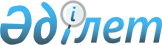 О внесении изменений в решение Северо-Казахстанского областного маслихата от 7 декабря 2012 года N 10/1 "Об областном бюджете Северо-Казахстанской области на 2013-2015 годы"
					
			Утративший силу
			
			
		
					Решение Северо-Казахстанского областного маслихата от 26 ноября 2013 года N 22/1. Зарегистрировано Департаментом юстиции Северо-Казахстанской области 9 декабря N 2419. Утратило силу (письмо маслихата Северо-Казахстанской области от 9 января 2014 года N 2.1-11/03)      Сноска. Утратило силу (письмо маслихата Северо-Казахстанской области от 9 января 2014 года N 2.1-11/03)

      В соответствии со статьями 106 и 108 Бюджетного кодекса Республики Казахстан от 4 декабря 2008 года, подпунктом 1) пункта 1 статьи 6 Закона Республики Казахстан от 23 января 2001 года «О местном государственном управлении и самоуправлении в Республике Казахстан», Постановлением Правительства Республики Казахстан от 12 ноября 2013 года № 1206 «О внесении изменений и дополнений в постановление Правительства Республики Казахстан от 30 ноября 2012 года № 1520 «О реализации Закона Республики Казахстан «О республиканском бюджете на 2013-2015 годы», Северо-Казахстанский областной маслихат РЕШИЛ:



      1. Внести в решение Северо-Казахстанского областного маслихата от 7 декабря 2012 года № 10/1 «Об областном бюджете Северо-Казахстанской области на 2013-2015 годы» (зарегистрировано в Реестре государственной регистрации нормативных правовых актов под № 2043 4 января 2013 года, опубликовано 12 января 2013 года в газете «Солтүстік Қазақстан», 12 января 2013 года в газете «Северный Казахстан» следующие изменения:

      пункт 1 изложить в следующей редакции:

      «1. Утвердить областной бюджет Северо-Казахстанской области на 2013-2015 годы, согласно приложениям 1, 2 и 3 соответственно, в том числе на 2013 год в следующих объемах:

      1) доходы – 95 600 001,7 тысячи тенге, в том числе по:

      налоговым поступлениям – 11 437 877 тысяч тенге;

      неналоговым поступлениям – 750 398,8 тысячи тенге;

      поступлениям от продажи основного капитала – 1 996 тысяч тенге;

      поступления трансфертов – 83 409 729,9 тысяч тенге;

      2) затраты – 96 481 304,9 тысячи тенге;

      3) чистое бюджетное кредитование – 1 581 338,3 тысячи тенге,

      в том числе:

      бюджетные кредиты – 1 914 390 тысяч тенге,

      погашение бюджетных кредитов – 333 051,7 тысячи тенге;

      4) сальдо по операциям с финансовыми активами – 0 тысяч тенге, в том числе:

      приобретение финансовых активов – 0 тысяч тенге;

      поступления от продажи финансовых активов государства – 0 тысяч тенге;

      5) дефицит бюджета – -2 462 641,5 тысячи тенге;

      6) финансирование дефицита бюджета – 2 462 641,5 тысячи тенге.»;

      приложение 1 к указанному решению изложить в новой редакции, согласно приложению к настоящему решению.



      2. Настоящее решение вводится в действие с 1 января 2013 года.      Председатель XXII сессии                        Секретарь

      Северо-Казахстанского                    Северо-Казахстанского

      областного маслихата                     областного маслихата

      С. Тимофеев                                    К. Едресов

      Приложение

      к решению областного маслихата

      от 26 ноября 2013 года № 22/1      Приложение 1

      к решению областного маслихата

      от 7 декабря 2012 года № 10/1 Северо-Казахстанский областной бюджет на 2013 год
					© 2012. РГП на ПХВ «Институт законодательства и правовой информации Республики Казахстан» Министерства юстиции Республики Казахстан
				КатегорияКатегорияКатегорияНаименованиеСумма, тыс. тенгеКлассКлассНаименованиеСумма, тыс. тенгеПодк-

лассНаименованиеСумма, тыс. тенге123451) Доходы95 600 001,71Налоговые поступления11 437 87701Подоходный налог10 205 2272Индивидуальный подоходный налог10 205 22705Внутренние налоги на товары, работы и услуги1 232 6503Поступления за использование природных и других ресурсов1 232 6502Неналоговые поступления750 398,801Доходы от государственной собственности42 184,61Поступления части чистого дохода государственных предприятий15 1415Доходы от аренды имущества, находящегося в государственной собственности23 9906Вознаграждения за размещение бюджетных средств на банковских счетах2 2707Вознаграждения по кредитам, выданным из государственного бюджета760,69Прочие доходы от государственной собственности2302Поступления от реализации товаров (работ, услуг) государственными учреждениями, финансируемыми из государственного бюджета13 6951Поступления от реализации товаров (работ, услуг) государственными учреждениями, финансируемыми из государственного бюджета13 69504Штрафы, пени, санкции, взыскания, налагаемые государственными учреждениями, финансируемыми из государственного бюджета, а также содержащимися и финансируемыми из бюджета (сметы расходов) Национального Банка Республики Казахстан612 8341Штрафы, пени, санкции, взыскания, налагаемые государственными учреждениями, финансируемыми из государственного бюджета, а также содержащимися и финансируемыми из бюджета (сметы расходов) Национального Банка Республики Казахстан, за исключением поступлений от предприятий нефтяного сектора 612 83406Прочие неналоговые поступления81 685,21Прочие неналоговые поступления81 685,23Поступления от продажи основного капитала1 99601Продажа государственного имущества, закрепленного за государственными учреждениями1 9961Продажа государственного имущества, закрепленного за государственными учреждениями1 9964Поступления трансфертов83 409 729,901Трансферты из нижестоящих органов государственного управления233 035,92Трансферты из районных (городских) бюджетов233 035,902Трансферты из вышестоящих органов государственного управления83 176 6941Трансферты из республиканского бюджета83 176 694Функциональ-

ная группаФункциональ-

ная группаФункциональ-

ная группаНаименованиеСумма, тыс. тенгеАдминист-

раторАдминист-

раторНаименованиеСумма, тыс. тенгеПрограммаНаименованиеСумма, тыс. тенге123452) Затраты96 481 304,91Государственные услуги общего характера1 339 509110Аппарат маслихата области44 469001Услуги по обеспечению деятельности маслихата области40 474003Капитальные расходы государственного органа3 995120Аппарат акима области516 400001Услуги по обеспечению деятельности акима области448 114004Капитальные расходы государственного органа30 947009Обеспечение и проведение выборов акимов городов районного значения, сел, поселков, сельских округов37 339257Управление финансов области511 772001Услуги по реализации государственной политики в области исполнения местного бюджета и управления коммунальной собственностью125 335009Приватизация, управление коммунальным имуществом, постприватизационная деятельность и регулирование споров, связанных с этим1 976013Капитальные расходы государственного органа7 461028Приобретение имущества в коммунальную собственность377 000258Управление экономики и бюджетного планирования области118 387001Услуги по реализации государственной политики в области формирования и развития экономической политики, системы государственного планирования и управления области113 417005Капитальные расходы государственного органа4 970282Ревизионная комиссия области148 481001Услуги по обеспечению деятельности ревизионной комиссии области140 729003Капитальные расходы государственного органа7 7522Оборона85 000120Аппарат акима области22 279010Мероприятия в рамках исполнения всеобщей воинской обязанности11 000012Мобилизационная подготовка и мобилизация областного масштаба11 279250Управление по мобилизационной подготовке, гражданской обороне, организации предупреждения и ликвидации аварий и стихийных бедствий области62 721001Услуги по реализации государственной политики на местном уровне в области мобилизационной подготовки, гражданской обороны, организации предупреждения и ликвидации аварий и стихийных бедствий15 087003Мероприятия в рамках исполнения всеобщей воинской обязанности15 069005Мобилизационная подготовка и мобилизация областного масштаба32 5653Общественный порядок, безопасность, правовая, судебная, уголовно-исполнительная деятельность4 410 458252Исполнительный орган внутренних дел, финансируемый из областного бюджета4 410 458001Услуги по реализации государственной политики в области обеспечения охраны общественного порядка и безопасности на территории области3 891 035003Поощрение граждан, участвующих в охране общественного порядка6 195006Капитальные расходы государственного органа321 684008Обеспечение безопасности дорожного движения 58 006013Услуги по размещению лиц, не имеющих определенного места жительства и документов47 721014Организация содержания лиц, арестованных в административном порядке20 572015Организация содержания служебных животных 65 2454Образование9 254 610,0252Исполнительный орган внутренних дел, финансируемый из областного бюджета51 036007Повышение квалификации и переподготовка кадров51 036253Управление здравоохранения области122 539003Повышение квалификации и переподготовка кадров1 841043Подготовка специалистов в организациях технического и профессионального, послесреднего образования71 323044Оказание социальной поддержки обучающимся по программам технического и профессионального, послесреднего образования49 375261Управление образования области7 719 626001Услуги по реализации государственной политики на местном уровне в области образования 88 189003Общеобразовательное обучение по специальным образовательным учебным программам1 150 970004Информатизация системы образования в областных государственных учреждениях образования 51 833005Приобретение и доставка учебников, учебно-методических комплексов для областных государственных учреждений образования 19 129006Общеобразовательное обучение одаренных детей в специализированных организациях образования494 823007Проведение школьных олимпиад, внешкольных мероприятий и конкурсов областного масштаба152 653011Обследование психического здоровья детей и подростков и оказание психолого-медико-педагогической консультативной помощи населению130 414013Капитальные расходы государственного органа1 215024Подготовка специалистов в организациях технического и профессионального образования2 921 077027Целевые текущие трансферты бюджетам районов (городов областного значения) на реализацию государственного образовательного заказа в дошкольных организациях образования1 446 105033Целевые текущие трансферты бюджетам районов (городов областного значения) на ежемесячную выплату денежных средств опекунам (попечителям) на содержание ребенка-сироты (детей-сирот) и ребенка (детей), оставшегося без попечения родителей167 692042Целевые текущие трансферты бюджетам районов (городов областного значения) на обеспечение оборудованием, программным обеспечением детей-инвалидов, обучающихся на дому5 950045Целевые текущие трансферты бюджетам районов (городов областного значения) на увеличение размера доплаты за квалификационную категорию учителям школ и воспитателям дошкольных организаций образования 407 062048Целевые текущие трансферты бюджетам районов (городов областного значения) на оснащение учебным оборудованием кабинетов физики, химии, биологии в государственных учреждениях основного среднего и общего среднего образования196 656061Целевые текущие трансферты бюджетам районов (городов областного значения) на повышение оплаты труда учителям, прошедшим повышение квалификации по трехуровневой системе127 695067Капитальные расходы подведомственных государственных учреждений и организаций218 564068Обеспечение повышения компьютерной грамотности населения9 688113Целевые текущие трансферты из местных бюджетов129 911271Управление строительства области285 295,0007Целевые трансферты на развитие бюджетам районов (городов областного значения) на строительство и реконструкцию объектов образования150 377,0037Строительство и реконструкция объектов образования 134 918276Управление по защите прав детей области8 713001Услуги по реализации государственной политики в области защиты прав детей на местном уровне8 627003Капитальные расходы государственного органа86285Управление физической культуры и спорта области1 067 401006Дополнительное образование для детей и юношества по спорту871 577007Общеобразовательное обучение одаренных в спорте детей в специализированных организациях образования195 8245Здравоохранение23 291 806,4253Управление здравоохранения области19 396 392001Услуги по реализации государственной политики на местном уровне в области здравоохранения94 581005Производство крови, ее компонентов и препаратов для местных организаций здравоохранения 399 636006Услуги по охране материнства и детства136 798007Пропаганда здорового образа жизни90 860008Реализация мероприятий по профилактике и борьбе со СПИД в Республике Казахстан32 491009Оказание медицинской помощи лицам, страдающим туберкулезом, инфекционными заболеваниями, психическими расстройствами и расстройствами поведения, в том числе связанные с употреблением психоактивных веществ2 703 409010Оказание амбулаторно-поликлинической помощи населению за исключением медицинской помощи, оказываемой из средств республиканского бюджета, в медицинских организациях, за исключением субъектов здравоохранения районного значения и села 2 477 424011Оказание скорой медицинской помощи и санитарная авиация, за исключением оказываемой за счет средств республиканского бюджета и субъектами здравоохранения районного значения и села 506 017013Проведение патологоанатомического вскрытия56 652014Обеспечение лекарственными средствами и специализированными продуктами детского и лечебного питания отдельных категорий населения на амбулаторном уровне436 924016Обеспечение граждан бесплатным или льготным проездом за пределы населенного пункта на лечение4 850018Информационно-аналитические услуги в области здравоохранения32 784019Обеспечение больных туберкулезом противотуберкулезными препаратами 289 804020Обеспечение больных диабетом противодиабетическими препаратами449 869021Обеспечение онкогематологических больных химиопрепаратами201 900022Обеспечение лекарственными средствами больных с хронической почечной недостаточностью, аутоиммунными, орфанными заболеваниями, иммунодефицитными состояниями, а также больных после трансплантации почек 296 994026Обеспечение факторами свертывания крови больных гемофилией305 376027Централизованный закуп вакцин и других медицинских иммунобиологических препаратов для проведения иммунопрофилактики населения567 550029Областные базы спецмедснабжения47 147030Капитальные расходы государственных органов здравоохранения 14 499033Капитальные расходы медицинских организаций здравоохранения1 333 049036Обеспечение тромболитическими препаратами больных с острым инфарктом миокарда40 459045Обеспечение лекарственными средствами на льготных условиях отдельных категорий граждан на амбулаторном уровне лечения464 770046Оказание медицинской помощи онкологическим больным в рамках гарантированного объема бесплатной медицинской помощи1 456 981048Оказание медицинской помощи населению в рамках гарантированного объема бесплатной медицинской помощи субъектами здравоохранения районного значения и села6 955 568271Управление строительства области3 895 414,4038Строительство и реконструкция объектов здравоохранения 3 895 414,46Социальная помощь и социальное обеспечение2 787 758256Управление координации занятости и социальных программ области1 971 690001Услуги по реализации государственной политики на местном уровне в области обеспечения занятости и реализации социальных программ для населения91 922002Предоставление специальных социальных услуг для престарелых и инвалидов в медико-социальных учреждениях (организациях) общего типа387 843003Социальная поддержка инвалидов147 992007Капитальные расходы государственного органа4 853012Предоставление специальных социальных услуг для детей-инвалидов в государственных медико-социальных учреждениях (организациях) для детей с нарушениями функций опорно-двигательного аппарата44 418013Предоставление специальных социальных услуг для инвалидов с психоневрологическими заболеваниями, в психоневрологических медико-социальных учреждениях (организациях)935 392014Предоставление специальных социальных услуг для престарелых, инвалидов, в том числе детей-инвалидов, в реабилитационных центрах32 734015Предоставление специальных социальных услуг для детей-инвалидов с психоневрологическими патологиями в детских психоневрологических медико-социальных учреждениях (организациях)189 921017Целевые текущие трансферты бюджетам районов (городов областного значения) на введение стандартов специальных социальных услуг55 589018Размещение государственного социального заказа в неправительственном секторе 4 224044Реализация миграционных мероприятий на местном уровне772067Капитальные расходы подведомственных государственных учреждений и организаций76 030261Управление образования области799 459015Социальное обеспечение сирот, детей, оставшихся без попечения родителей764 841037Социальная реабилитация34 618298Управление государственной инспекции труда области16 609001Услуги по реализации государственной политики в области регулирования трудовых отношений на местном уровне14 122003Капитальные расходы государственного органа2 4877Жилищно-коммунальное хозяйство6 967 369,5253Управление здравоохранения области10 378047Ремонт объектов в рамках развития городов и сельских населенных пунктов по Дорожной карте занятости 202010 378256Управление координации занятости и социальных программ области6 332043Ремонт объектов в рамках развития городов и сельских населенных пунктов по Дорожной карте занятости 20206 332261Управление образования области50 246062Целевые текущие трансферты бюджетам районов (городов областного значения) на развитие городов и сельских населенных пунктов в рамках Дорожной карты занятости 202047 197064Ремонт объектов в рамках развития городов и сельских населенных пунктов по Дорожной карте занятости 20203 049268Управление пассажирского транспорта и автомобильных дорог области35 610021Целевые текущие трансферты бюджетам районов (городов областного значения) на развитие городов и сельских населенных пунктов в рамках Дорожной карты занятости 202035 610271Управление строительства области6 270 625,2014Целевые трансферты на развитие бюджетам районов (городов областного значения) на проектирование, строительство и (или) приобретение жилья государственного коммунального жилищного фонда1 826 957027Целевые трансферты на развитие бюджетам районов (городов областного значения) на проектирование, развитие, обустройство и (или) приобретение инженерно-коммуникационной инфраструктуры1 878 507,2058Целевые трансферты на развитие бюджетам районов (городов областного значения) на развитие системы водоснабжения в сельских населенных пунктах2 542 456072Целевые трансферты на развитие бюджетам районов (городов областного значения) на строительство и (или) приобретение служебного жилища и развитие и (или) приобретение инженерно-коммуникационной инфраструктуры в рамках Дорожной карты занятости 202022 705273Управление культуры, архивов и документации области6 241015Целевые текущие трансферты бюджетам районов (городов областного значения) на развитие городов и сельских населенных пунктов в рамках Дорожной карты занятости 20204 956016Ремонт объектов в рамках развития городов и сельских населенных пунктов по Программе занятости 20201 285279Управление энергетики и жилищно-коммунального хозяйства области582 910,3001Услуги по реализации государственной политики на местном уровне в жилищно-коммунального хозяйства41 213010Целевые трансферты на развитие бюджетам районов (городов областного значения) на развитие системы водоснабжения и водоотведения302 534014Целевые трансферты на развитие бюджетам районов (городов областного значения) на развитие коммунального хозяйства29 226113Целевые текущие трансферты из местных бюджетов147 554,8114Целевые трансферты на развитие из местных бюджетов62 382,5285Управление физической культуры и спорта области5 027010Ремонт объектов в рамках развития городов и сельских населенных пунктов по Дорожной карте занятости 20205 0278Культура, спорт, туризм и информационное пространство2 280 978263Управление внутренней политики области 430 664001Услуги по реализации государственной, внутренней политики на местном уровне 90 905005Капитальные расходы государственного органа278007Услуги по проведению государственной информационной политики 339 481264Управление по развитию языков области77 256001Услуги по реализации государственной политики на местном уровне в области развития языков31 124002Развитие государственного языка и других языков народа Казахстана46 132271Управление строительства области44 946017Развитие объектов спорта и туризма44 946273Управление культуры, архивов и документации области1 025 752001Услуги по реализации государственной политики на местном уровне в области культуры и управления архивным делом52 415003Капитальные расходы государственного органа4 501005Поддержка культурно-досуговой работы78 939007Обеспечение сохранности историко-культурного наследия и доступа к ним141 331008Поддержка театрального и музыкального искусства419 409009Обеспечение функционирования областных библиотек102 969010Обеспечение сохранности архивного фонда186 736032Капитальные расходы подведомственных государственных учреждений и организаций39 452283Управление по вопросам молодежной политики области52 719001Услуги по реализации молодежной политики на местном уровне 24 239003Капитальные расходы государственного органа7 947005Реализация мероприятий в сфере молодежной политики20 533285Управление физической культуры и спорта области647 265001Услуги по реализации государственной политики на местном уровне в сфере физической культуры и спорта37 443002Проведение спортивных соревнований на областном уровне38 689003Подготовка и участие членов областных сборных команд по различным видам спорта на республиканских и международных спортивных соревнованиях526 040005Капитальные расходы государственного органа1 836008Увеличение размера доплаты за квалификационную категорию учителям школ-интернатов для одаренных в спорте детей 1 128032Капитальные расходы подведомственных государственных учреждений и организаций42 129289Управление предпринимательства и туризма области2 376010Регулирование туристической деятельности2 37610Сельское, водное, лесное, рыбное хозяйство, особо охраняемые природные территории, охрана окружающей среды и животного мира, земельные отношения12 931 081251Управление земельных отношений области87 272001Услуги по реализации государственной политики в области регулирования земельных отношений на территории области36 434010Капитальные расходы государственного органа4 100113Целевые текущие трансферты из местных бюджетов46 738254Управление природных ресурсов и регулирования природопользования области633 263001Услуги по реализации государственной политики в сфере охраны окружающей среды на местном уровне63 180002Установление водоохранных зон и полос водных объектов7 500005Охрана, защита, воспроизводство лесов и лесоразведение527 969006Охрана животного мира17 390008Мероприятия по охране окружающей среды3 224032Капитальные расходы подведомственных государственных учреждений и организаций14 000255Управление сельского хозяйства области10 989 403001Услуги по реализации государственной политики на местном уровне в сфере сельского хозяйства116 682002Поддержка семеноводства 431 023003Капитальные расходы государственного органа5 131010Государственная поддержка племенного животноводства 694 451011Государственная поддержка повышения урожайности и качества производимых сельскохозяйственных культур 1 001 337013Субсидирование повышения продуктивности и качества продукции животноводства1 708 186018Обезвреживание пестицидов (ядохимикатов)2 000020Удешевление стоимости горюче-смазочных материалов и других товарно-материальных ценностей, необходимых для проведения весенне-полевых и уборочных работ 3 246 420026Целевые текущие трансферты бюджетам районов (городов областного значения) на проведение противоэпизоотических мероприятий515 740028Услуги по транспортировке ветеринарных препаратов до пункта временного хранения1 912031Централизованный закуп изделий и атрибутов ветеринарного назначения для проведения идентификации сельскохозяйственных животных, ветеринарного паспорта на животное и их транспортировка (доставка) местным исполнительным органам районов (городов областного значения)59 394036Повышение экономической доступности гербицидов2 364 982040Централизованный закуп средств индивидуальной защиты работников, приборов, инструментов, техники, оборудования и инвентаря для материально-технического оснащения государственных ветеринарных организаций756 015099Целевые текущие трансферты бюджетам районов (городов областного значения) на реализацию мер по оказанию социальной поддержки специалистов86 130279Управление энергетики и жилищно-коммунального хозяйства области1 221 143032Субсидирование стоимости услуг по подаче питьевой воды из особо важных групповых и локальных систем водоснабжения, являющихся безальтернативными источниками питьевого водоснабжения1 221 14311Промышленность, архитектурная, градостроительная и строительная деятельность160 814271Управление строительства области 107 671001Услуги по реализации государственной политики на местном уровне в области строительства51 670005Капитальные расходы государственного органа1 355114Целевые трансферты на развитие из местных бюджетов54 646272Управление архитектуры и градостроительства области53 143001Услуги по реализации государственной политики в области архитектуры и градостроительства на местном уровне20 795002Разработка комплексных схем градостроительного развития и генеральных планов населенных пунктов32 34812Транспорт и коммуникации4 562 750,3268Управление пассажирского транспорта и автомобильных дорог области4 562 750,3001Услуги по реализации государственной политики на местном уровне в области транспорта и коммуникаций 48 443002Развитие транспортной инфраструктуры1 314 863,6003Обеспечение функционирования автомобильных дорог1 431 689,1005Субсидирование пассажирских перевозок по социально значимым межрайонным (междугородним) сообщениям24 000008Целевые текущие трансферты бюджетам районов (городов областного значения) на капитальный и средний ремонт автомобильных дорог районного значения (улиц города) и улиц населенных пунктов111 750,2011Капитальные расходы государственного органа6 394025Капитальный и средний ремонт автомобильных дорог областного значения и улиц населенных пунктов1 625 610,413Прочие2 298 245,3257Управление финансов области106 895,5012Резерв местного исполнительного органа области106 895,5258Управление экономики и бюджетного планирования области353 303020Целевые текущие трансферты бюджетам районов (городов областного значения) на реализацию мер по содействию экономическому развитию регионов в рамках Программы «Развитие регионов»269 897047Целевые текущие трансферты бюджетам районов (городов областного значения) на увеличение штатной численности местных исполнительных органов83 406269Управление по делам религий области7 692001Услуги по реализации государственной политики в сфере религиозной деятельности на местном уровне6 630003Капитальные расходы государственного органа1 062279Управление энергетики и жилищно-коммунального хозяйства области1 010 198,3024Развитие индустриальной инфраструктуры в рамках программы «Дорожная карта бизнеса-2020»501 261,5035Целевые трансферты на развитие бюджетам районов (городов областного значения) на развитие инженерной инфраструктуры в рамках Программы "Развитие регионов"508 936,8280Управление индустриально-инновационного развития области11 581,5001Услуги по реализации государственной политики на местном уровне в области развития индустриально-инновационной деятельности8 866003Капитальные расходы государственного органа90005Реализация мероприятий в рамках государственной поддержки индустриально-инновационной деятельности2 625,5289Управление предпринимательства и туризма области808 575001Услуги по реализации государственной политики на местном уровне в области развития предпринимательства и туризма55 630003Капитальные расходы государственного органа5 918005Поддержка частного предпринимательства в рамках программы «Дорожная карта бизнеса-20207 500006Субсидирование процентной ставки по кредитам в рамках программы «Дорожная карта бизнеса-2020»673 257,8008Поддержка предпринимательской деятельности11 527015Частичное гарантирование кредитов малому и среднему бизнесу в рамках программы «Дорожная карта бизнеса-2020»50 000016Сервисная поддержка ведения бизнеса в рамках программы «Дорожная карта бизнеса-2020»4 742,214Обслуживание долга500257Управление финансов области500016Обслуживание долга местных исполнительных органов по выплате вознаграждений и иных платежей по займам из республиканского бюджета50015Трансферты26 110 425,4257Управление финансов области 26 110 425,4007Субвенции24 984 921011Возврат неиспользованных (недоиспользованных) целевых трансфертов415 816,0017Возврат использованных не по целевому назначению целевых трансфертов8 080,4024Целевые текущие трансферты в вышестоящие бюджеты в связи с передачей функций государственных органов из нижестоящего уровня государственного управления в вышестоящий701 6083) Чистое бюджетное кредитование1 581 338,3Бюджетные кредиты1 914 3906Социальная помощь и социальное обеспечение600 000289Управление предпринимательства и туризма области600 000013Предоставление бюджетных кредитов для содействия развитию предпринимательства на селе в рамках Дорожной карты занятости 2020600 0007Жилищно-коммунальное хозяйство737 967271Управление строительства области737 967009Кредитование бюджетов районов (городов областного значения) на проектирование, строительство и (или) приобретение жилья737 96710Сельское, водное, лесное, рыбное хозяйство, особо охраняемые природные территории, охрана окружающей среды и животного мира, земельные отношения576 423255Управление сельского хозяйства области576 423025Бюджетные кредиты местным исполнительным органам для реализации мер социальной поддержки специалистов576 423КатегорияКатегорияКатегорияНаименованиеСумма, тыс. тенгеКлассКлассНаименованиеСумма, тыс. тенгеПодк-

лассНаименованиеСумма, тыс. тенге5Погашение бюджетных кредитов333 051,701Погашение бюджетных кредитов333 051,71Погашение бюджетных кредитов, выданных из государственного бюджета333 051,74) Сальдо по операциям с финансовыми активами0Приобретение финансовых активов0КатегорияКатегорияКатегорияНаименованиеСумма, тыс. тенгеКлассКлассНаименованиеСумма, тыс. тенгеПодк-

лассНаименованиеСумма, тыс. тенге6Поступления от продажи финансовых активов государства05) Дефицит (профицит) бюджета-2 462 641,56) Финансирование дефицита 2 462 641,5(использование профицита) бюджета7Поступления займов1 696 42301Внутренние государственные займы1 696 4232Договоры займа1 696 423Функциональ-

ная группаФункциональ-

ная группаФункциональ-

ная группаНаименованиеСумма, тыс. тенгеАдминист-

раторАдминист-

раторНаименованиеСумма, тыс. тенгеПрограммаНаименованиеСумма, тыс. тенге1234516Погашение займов318 765,7257Управление финансов области 318 765,7015Погашение долга местного исполнительного органа перед вышестоящим бюджетом318 765,7КатегорияКатегорияКатегорияНаименованиеСумма, тыс. тенгеКлассКлассНаименованиеСумма, тыс. тенгеПодк-

лассНаименованиеСумма, тыс. тенге8Используемые остатки бюджетных средств1 084 984,201Остатки бюджетных средств1 084 984,21Свободные остатки бюджетных средств1 084 984,2